PREFEITURA DE MEDIANEIRAMEDIANEIRA,  ..........DE ................................... DE ......................___________________________________________________ASSINATURA DO RESPONSÁVEL PELAS INFORMAÇÕES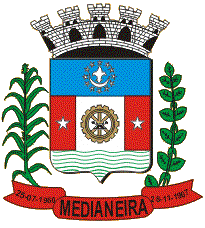 INVENTÁRIO DOS ARTESÃOS DE MEDIANEIRADADOS PESSOAISDADOS PESSOAISDADOS PESSOAISDADOS PESSOAISDADOS PESSOAISNOME:ENDEREÇO:RUA:ENDEREÇO:Nº:BAIRRO/LINHA:ENDEREÇO:ZONA URBANA (   )                    ZONA RURAL (   )ZONA URBANA (   )                    ZONA RURAL (   )ZONA URBANA (   )                    ZONA RURAL (   )ZONA URBANA (   )                    ZONA RURAL (   )TELEFONE FIXO:CELULAR/WHATSAPP:FACEBOOK:DADOS DA ATIVIDADEDADOS DA ATIVIDADEDADOS DA ATIVIDADEDADOS DA ATIVIDADESITUAÇÃO(   ) INFORMAL         (   ) FORMALCNPJ:GRUPO ASSOCIATIVO:(   ) NÃO FAÇO PARTE(   ) CLUBE DE MÃES       (   ) ASS. DE ARTESÃOS    (   ) OUTRO:  _____________________________________________(   ) NÃO FAÇO PARTE(   ) CLUBE DE MÃES       (   ) ASS. DE ARTESÃOS    (   ) OUTRO:  _____________________________________________(   ) NÃO FAÇO PARTE(   ) CLUBE DE MÃES       (   ) ASS. DE ARTESÃOS    (   ) OUTRO:  _____________________________________________RENDA DO ARTESANATO:(   ) PRINCIPAL         (   ) SECUNDÁRIA         (   ) HOBBY/PASSATEMPO/TERAPIA(   ) PRINCIPAL         (   ) SECUNDÁRIA         (   ) HOBBY/PASSATEMPO/TERAPIA(   ) PRINCIPAL         (   ) SECUNDÁRIA         (   ) HOBBY/PASSATEMPO/TERAPIAMERCADO E QUALIFICAÇÃOMERCADO E QUALIFICAÇÃOTEM INTERESSE EM PARTICIPAR DE FEIRAS E EVENTOS (   ) SIM(   ) NÃOTEM INTERESSE EM PARTICIPAR DE CURSOS SOBRE ARTESANATO E OUTROS TEMAS RELACIONADOS(   ) SIM(   ) NÃOOPINIÃOOPINIÃOREGISTRE ATÉ DUAS DIFICULDADES EM RELAÇÃO A SUA PRODUÇÃO ARTESANAL1.2.REGISTRE  ATÉ DUAS SUGESTÕES PARA MELHORAR O ARTESANATO MEDIANEIRENSE1.2.HABILIDADES (ASSINALE AS TÉCNICAS QUE DOMINA E PRODUZ)(   ) BISCUIT(   ) BORDADO(   ) CARTONAGEM(   ) CERÂMICA(   ) CROCHÊ(   ) E.V.A(   ) FELTRO(   ) FIBRA    QUAL?     (   ) BANANEIRA       (   ) PALHA DE MILHO       (   ) CÔCO (   ) SIZAL      (    ) OUTRA:  _______________________(   ) FUXICO(   ) GARRAFA PET(   ) MACRAMÊ(   ) MADEIRA(   ) PAPEL MACHÊ(   ) PATCHWORK  (PATCHPINTURA, PATCHAPLIQUE)(   ) PEDRA(   ) PINTURA(   ) PNEU (VASOS/DECORAÇÃO)(   ) RENDA(   ) RESINA(   ) SEMENTES(   ) TAPEÇARIA(   ) TELA(   ) TRICÔ(   ) VIDRO(   ) FITA(   ) LADRILHO/AZULEJO(   ) DECOUPAGE (MDF)(   ) REAPROVEITAMENTO DE MATERIAL (INSUMOS DESCARTADOS)(   ) OUTRAS:  __________________   __________________   __________________DAS TÉCNICAS ACIMA ESCOLHA ATÉ TRÊS QUE COSTUMA PRODUZIR COM MAIS FREQUÊNCIA OU QUE MAIS SE IDENTIFICA1. _____________________________________________________________________2. _____________________________________________________________________3. _____________________________________________________________________